Istituto Comprensivo Statale “GAETANO PONTE”CENTRO RISORSE PER L’HANDICAPScuola dell’Infanzia, Primaria, Secondaria di primo grado95046 PALAGONIA (CT) Via Circonvallazione, 15 – Tel. 0957958707- 08 / Fax cod. fisc. n. 82002010872 cod. Mecc.: CTIC84100G sito:www.gponte.edu.it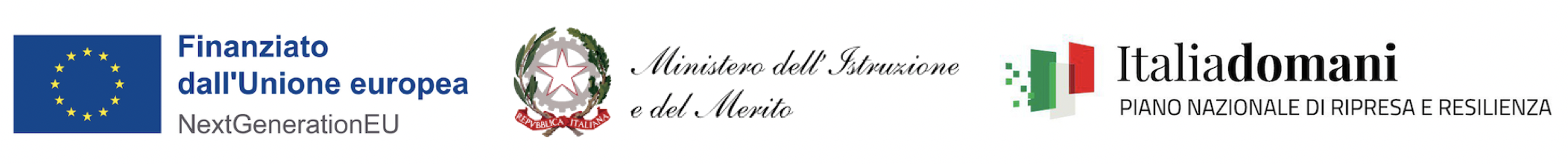 Istituto Comprensivo Statale “GAETANO PONTE”CENTRO RISORSE PER L’HANDICAPScuola dell’Infanzia, Primaria, Secondaria di primo grado95046 PALAGONIA (CT) Via Circonvallazione, 15 – Tel. 0957958707- 08 / Fax cod. fisc. n. 82002010872 cod. Mecc.: CTIC84100G sito:www.gponte.it pec: ctic84100g@pec.istruzione.itAllegato N. 1OGGETTO: Domanda di partecipazione ESPERTO Progetto PNRR . " Noi e le STEM” Codice progetto M4C1I3.1-2023-1143-P-29024- CUP: H54D23002040006Il/La  sottoscritto/a   ____________________________________________________________nato/a  a   ___________________________________________   il  ______________________e residente nel comune di ____________________  in via ____________________ n. _______ c.a.p. _______________   (Prov. ______ )      Tel.______________ Cell.__________________E.mail : ________________________________________@__________________________Codice FiscaleProfessione ______________________________________Visto il bando di selezione delle figure professionali necessarie per l’attuazione del progettoPNRR 
“NOI E LE STEM”, C H I E D Edi poter svolgere attività di ESPERTO INTERNO/ESTERNO per il seguente modulo (barrare con una X)    Percorso formativo STEM Infanzia    Percorso formativo STEM Primaria    Percorso formativo STEM Secondaria di primo grado    Percorso Orientamento  STEM Secondaria di primo grado    Percorso potenziamento e certificazione linguistica inglese    Percorso potenziamento e certificazione linguistica francese    Percorso potenziamento e certificazione linguistica spagnoloDICHIARAconsapevole della responsabilità penale cui può andare incontro in caso di dichiarazioni mendaci, ai sensi dell’art. 37 del D.P.R. n. 445/2000, quanto segue:di essere cittadino italiano/U.E.;di non aver riportato condanne penali o aver in corso procedimenti penali;di non essere stato destituito da pubblico impiego;di avere competenze relative allo svolgimento del ruolo di Esperto;di avere competenze informatiche.	DICHIARA INOLTRE (per i percorsi di certificazione linguistica)Di essere  docente madre lingua e :di aver seguito il corso di studi e conseguito i relativi titoli (dalla istruzione primaria alla laurea) nel Paese straniero la cui lingua è oggetto del percorso formativo;oppuredi aver seguito il corso di studi e conseguito i relativi titoli (dalla istruzione primaria al diploma) nel Paese straniero la cui lingua è oggetto del percorso formativo e di essere in possesso di laurea anche conseguita in un Paese diverso da quello in cui è stato conseguito il diploma.Di non essere docente madre lingua e:di essere in possesso di laurea specifica conseguita in Italia la cui lingua straniera di cui al seguente avviso  è stata oggetto della tesi di laurea.SI IMPEGNAa svolgere, fin dall’assegnazione dell’incarico, i compiti e le funzioni previste nel bando di selezione e sul sito www.istruzione.it/pona svolgere l’incarico secondo il calendario predisposto dall’Istituto, assicurando la propria presenza agli incontri propedeutici all’inizio delle attività e nelle manifestazioni conclusive.Data, ___________                                                                                     Firma                                                                                 __________________________________________Data, ___________                                                                                      Firma                                                                                 __________________________________________Allegato N. 2                            SCHEDA INDIVIDUALE VALUTAZIONE TITOLI                                                        ESPERTI INTERNI/ESTERNIProgetto PNRR . " Noi e le STEM” Codice progetto M4C1I3.1-2023-1143-P-29024- CUP: H54D23002040006Nome e Cognome  ………………………………………………………………………ta, ___________                                                                                      Firma                                                                                 __________________________________________  Allegato N.3PROPOSTA PROGETTUALE  DELL’ INTERVENTO CHE SI INTENDE SVOLGERE PER IL MODULO RICHIESTO:                              ____________________________________________________________Il/la sottoscritto/a__________________________________________________________________nato/a a _________________________________prov._____il______________________________e residente in _____________________via ________________________________CAP_________tel __________________e-mail ____________________________@________________________avendo chiesto di essere ammesso alla procedura di selezione in qualità di Esperto per il seguente percorso formativo:________________________________________________________DESCRIZIONE MODULOObiettivi formativi del corso:  __________________________________________________________________P R O P O N Eil seguente percorso formativo/didattico per il progetto richiesto:    Data___________                                                                                                                                   									Firma__________________________________Allegato N. 4Autorizzo al trattamento dei dati personali, secondo quanto previsto dalla Legge 196/03 e GDPR 679/16       Data____________                                                                                                       Firma                                                                                                                                                 ____________________PIANO NAZIONALE DI RIPRESA E RESILIENZAMissione 4 – Istruzione e Ricerca – Componente 1 – Potenziamento dell’offerta dei servizi di istruzione: dagli asili nido alle Università –Investimento 3.1. “Nuove competenze e nuovi linguaggi”Decreto del Ministro dell’istruzione e del merito 12 aprile 2023, n. 65AGLI ATTI DEL PROGETTOALLEGATO 5- DICHIARAZIONE INSUSSISTENZA VINCOLI DI INCOMPATIBILITA’ Progetto PNRR . " Noi e le STEM” Codice progetto M4C1I3.1-2023-1143-P-29024-CUP: H54D23002040006Il/la sottoscritto/a                                 , nato/a a                  il _                      _, in qualità di                      con la presenteCONSAPEVOLEdelle sanzioni penali richiamate dall’art. 76 del D.P.R. 28/12/2000 N. 445, in caso di dichiarazioni mendaci e della decadenza dei benefici eventualmente conseguenti al provvedimento emanato sulla base di dichiarazioni non veritiere, di cui all’art. 75 del D.P.R. 28/12/2000 n. 445 ai sensi e per gli effetti dell’art. 47 del citato D.P.R. 445/2000, sotto la propria responsabilità DICHIARAdi non trovarsi in nessuna delle condizioni di incompatibilità previste dalle Istruzioni Operative prot. n. 107624 del 21 dicembre 2022, in particolare di: non essere collegato, né come socio né come titolare, alla ditta che ha partecipato/o parteciperà e si è aggiudicata/o si aggiudicherà la gara di appalto. In tal senso, il sottoscritto, si impegna a comunicare prontamente al Dirigente Scolastico eventuali sopravvenuti collegamenti, diretti o indiretti, con Ditte interessate alla fornitura dei beni di cui al progetto;di non avere vincoli di parentela entro il terzo grado con il Dirigente Scolastico.Data e Luogo,				                                                                                       FIRMA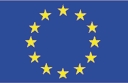 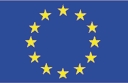 Unione Europea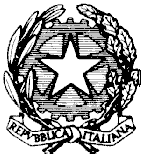 Ministero dell’Istruzione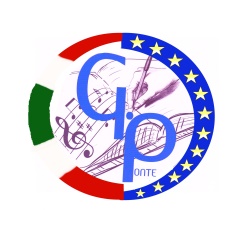 Unione EuropeaMinistero dell’Istruzione,dell’Università e della Ricerca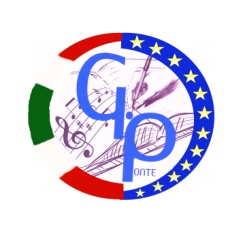 Il/la sottoscritto/a autorizza la scuola ad utilizzare i dati personali forniti per la partecipazione al corso secondo le modalità previste dal Decreto Legislativo 30 giugno 2003, n. 196 e Regolamento Protezione dei dati 679/2016 e D.Lgvo 101/2018. Titoli valutabiliPunteggi attribuitiPunteggio maxTitoli di accessoTitoli di accessoTitoli di accessoTitoli di accessoLaurea specifica di 2^ livello (laurea vecchio ordinamento)oppureLaurea specifica di 1^ livello più biennio di specializzazioneoppureLaurea specifica di 1^ livello(triennale)Voto 110 e lode - punti 12 Voto 110 - punti 10Voto fino a 109 - punti 8 Voto fino a 99 - punti 6 
Voto fino a 89 - punti 4Punti 2Punti 122) Altra Laurea di 2^ livelloPunti 4Punti 43) Abilitazione all’insegnamento per il settore cui si concorre o certificazione linguistica C1 e superiori ( solo per gli esperti di lingua)Punti 4Punti 4Altri titolo valutabiliAltri titolo valutabiliAltri titolo valutabiliAltri titolo valutabili4) Esperienze lavorative nel settore di pertinenza (escluse le esperienze lavorative PON/PNRR) Punti 0,5 per ogni annoMax. 10 esperienzePunti 55) Esperienze pregresse in qualità di docente esperto documentate nel settore dei progetti PONPunti 1 per ogni titoloMax. 7 esperienzePunti 76) Esperienze pregresse in qualità di tutor documentate nel settore dei progetti PON/PNRRPunti 0,5 per ogni titoloMax. 4 esperienzePunti 27) Esperienze pregresse in qualità di facilitatore e/o referente per la valutazione documentate nel settore dei progetti PON/PNRRPunti 0,5 per ogni titolo
Max. 4 esperienzePunti 28) Progetti realizzati in ambito coincidentePunti 1
Max. 2 esperienzePunti 29) Valutazione traccia programmatica ( esperto)Da 0 a 10 puntiPunti 10TOTALE  Definizioni fasi  Distribuzione ore per modalità didatticaDefinizioni fasi  Distribuzione ore per modalità didatticaDefinizioni fasi  Distribuzione ore per modalità didatticaFase dell’attivitàAttività previstaOre attivitàAccoglienzaAttività: Contenuti:Presentazione –Test d’ingresso Finalità: Metodologia: OreFormazioneAttività:Contenuti:Introduzione - Ricerca-azione - Sperimentazione - Verbalizzazione  Finalità: Metodologia: Ore FormazioneAttività: Contenuti :Finalità: Metodologia: Ore FormazioneAttività: Contenuti:Finalità:Metodologia: OreCreazioneAttività: Contenuti:Finalità: Metodologia: Ore ChiusuraAttività: Contenuti: Test finaleFinalità: Metodologia: Ore Modello europeo per il curriculum vitae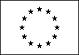 Informazioni personaliNome[Cognome e nome]Indirizzo[ Via o piazza, codice postale, città, provincia, paese]TelefonoFaxE-mailNazionalitàData di nascita[ Giorno, mese, anno GG/MM/YYYY ]Esperienza lavorativa• Date (da – a)[ Inserire le proprie esperienze in ordine cronologico, partendo dalle più recenti ]• Nome dell’azienda e città• Tipo di società/ settore di attività• Posizione lavorativa• Principali mansioni e responsabilitàIstruzione e formazione• Date (dal – al o attualmente se si tratta del proprio impiego corrente)[[ Inserire il proprio percorso formativo,  in ordine cronologico, partendo dai corsi di studio/formazione più recenti ]• Nome e tipo di istituto di istruzione o formazione• Principali studi / abilità professionali oggetto dello studio• Qualifica o certificato conseguita• Eventuali livelli nella classificazione nazionale (se pertinente)Capacità e competenze personaliMaturate nel corso della vita e della propria esperienza lavorativa, anche se non supportata da attestati o da certificati ufficiali.Madrelingua[ Indicare la propria lingua madre, più di una se bilingue ]Altre lingueAltre lingueAltre lingue[ Indicare la lingua ]• Capacità di lettura[ Indicare il livello: eccellente, buono, elementare. ]• Capacità di scrittura[ Indicare il livello: eccellente, buono, elementare. ]• Capacità di espressione orale[ Indicare il livello: eccellente, buono, elementare. ]Capacità e competenze relazionaliMettere in evidenza la propria propensione ai rapporti interpersonali, soprattutto per posizioni che richiedono il lavoro in team o l’interazione con la clientela o partner aziendali.[ Descrivere tali competenze e indicare dove sono state acquisite ]Capacità e competenze organizzative Esplicitare le capacità acquisite nell’eventuale coordinamento di altre persone o se incaricato di gestire progetti in contesti aziendali complessi e articolati.[ Descrivere tali competenze e indicare dove sono state acquisite ]Capacità e competenze tecnicheEventuale conoscenza di specifici macchinari o tecniche particolari, anche in ambito informatico/gestionali.[ Descrivere tali competenze e indicare dove sono state acquisite]Capacità e competenze artistiche(se inerenti alla professione ricercata)Eventuali abilità in ambito musica, scrittura,grafica, disegno ecc.[ Descrivere tali competenze e indicare se acquisite da autodidatta o presso scuole. Eventuale portfolio su richiesta ]Altre capacità e competenzeEventuali altre competenze che si vogliono mettere in risalto anche se non strettamente collegate con la posizione ricercata.[ Descrivere tali competenze e indicare dove sono state acquisite. ]Patente o patentiUlteriori informazioni[ Inserire qui ogni altra informazione pertinente o indicazioni aggiuntive utili a supporto della propria candidatura quali referenze passioni che si vogliono comunicare ]Allegati[ Se presenti elencare qui gli allegati inviati. ]